                                                                                                    Затверджую                                                                                 Директор ОЗО « Баришівський ліцей»                                                                                                         Наталія КАЛМИКОВАА К Т	      Ми, комісія в складі Лепети В.В., заступника директора з навчально-виховної роботи, голови комісії, Колодка С.А., голови ПК, члена комісії, Мірошниченко М.С.,секретаря, члена комісії, Яценко Л.М., заступника директора з господарської роботи, члена комісії, Тивоненко С.І., вчителя, члена комісії, призначеної наказом № 17-а/г від 30.10.2023 склали даний акт про те ,що в 2023 році в заклад отримали:1. По лінії співпраці з Німеччиною -  генератор RME 8500 E (17000.00)2. Від  БО « Фонд громади Березані» -  шафа для одягу і взуття «Бетон» -1шт  (4999.00)               -  навісна полиця для книг «Бетон» -1шт  (899.00)               -  стілець Докер – 14шт - (7122.36)               -  канцтовари - (5919               -  турнікет тренувальний – 20шт (3000.00)               -  джгут кровоспинний – 20шт (1000.00)               -   акустична система – 1шт (15000.00)мікрофони – 1комплект (2800.00)БФП – 1шт (8500.00)мікшерний пульт – 1шт (3200.00)стелажі – 2шт (3000.00)стіл письмовий з полицями – 1шт (1999.00)стілець – 1шт (3000.00)комплект фотостудія – 1шт (6700.00)                  Голова комісії                                          Вікторія Лепета                                Члени комісії                                            Сергій Колодко                                                                                                   Марія Мірошниченко                                                                                                   Лідія Яценко                                                                                                   Світлана Тивоненко       БАРИШІВСЬКА СЕЛИЩНА РАДАОПОРНИЙ ЗАКЛАД ОСВІТИ«БАРИШІВСЬКИЙ ЛІЦЕЙ»вул. Добра, 17, смт.Баришівка, 07501, тел. (04576) 5-31-62, 5-41-76, факс (04576) 5-31-62E-mail: barnvk@meta.ua,  код ЄДРПОУ 20619799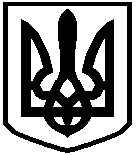 